Professional Profile;I am qualified professional Civil Engineer, have vast & multipurpose  experience of Construction and Project Management Professional offering Fourteen (14) year as “Project Manager/Contractor’s Representative” and over all Twenty five (25) years. In the areas of Project Management, Project Planning & scheduling, Project Budgeting & Time Management, Risk Assessment & Management, and Project Evaluation/Estimation, Sub-Contracting, Procurement, Quality Assurance & Quality Control (QA/QC), Health Safety & Environment (HSE) Plans and Client/ Consultant Relationship Management in the Construction Industry. Including, Post & Pre-qualifications, Bidding/Tendering, Measurement of executed & completed works, Preparation of Interim and Final Payment Applications, Financial review of Contracts, Claims Management, Price Adjustment, Variation Orders and Official Correspondence with the Consultants and Clients regarding Project.Lead with extensive leadership and management skill and knowledge for versatile constructing high performance in Infrastructure, Water development, Building, Road and Drainage & Irrigation Projects.A project management expert skilled in leading Construction Project Transformation utilizing project management knowledge, Strategic Planning Scheduling Skills, QA/QC and HSE procedures, and management of stakeholder requirements to achieve project objectives.A successful construction management professional with outstanding track record established in a string of successfully completed multipurpose projects such as; Infrastructure, Building, Road, Water development and Drainage & Irrigation. Including four huge Barrage and Irrigation projects, six large size projects of Surface Drainage System and Tile Drainage System (Sub-Surface Drainage System), one Hydro Power Project and one Dame (Reservoir) including its large size structures and distribution irrigation system Project. All these projects were and are located in very remote, difficult, problematic and hard areas of Pakistan.Summary of Experience Twenty five (25) YearsFourteen (14) years’ Experience as Project Manager and Contractor’s representative, from February 2002 to October 2015. Five (05) years and five (05) months Experience as Deputy/Assistant Project Manager,               from September 1996 to January 2002.Six (06) years’ Experience as Site and Senior Engineer, from June 1990 to August 1996.Key Skills; Project Management, Construction Management, Construction, Contract Management, Risk Assessment & Management, Estimation, Budgets, Project Coordination, Project Planning & Scheduling, Cost Control and Project Control. Construction Experience of key Projects.Infrastructure; Roads Project (700 KM); Road Embankment, base, Sub Base Asphalt and ancillary / allied .Structures such as Bridges, Culverts, Under Passes, Supper Passages, Causeways, Pre Stressed Girders, Sub-Structures, Concrete Bored Piling, Supper Structures.Barrage Project (1.5 km long); Construction of Structures, Steel Sheet  Piles installation, Coffer Dams, De-Watering and Un-Watering System, Earthen Embankments, Excavation in River Bed, Guide Banks and Spurs Banks,  Concrete of Under Sluice, Main Weir, Head Regulator, Bridge, Rail track for gantry crane (1.5 km in length), Installation of Gates and its Electrical, Electronic , manual Operating System and allied Works.Dams/ Reservoirs Project (0.6 KM wide x 7 KM long); Construction of Spillway Structure, Irrigation Intake Tower, Including Conduit Outlet structure, Fuse Plug and saddle Dyke. Steel Sheet Piles installation, Construction of Dam body Embankment, Earth Excavation, normal soil and hard rock cutting. Hydro power Project (17.0 MW); Construction of Structures such as Power House, Fore-bay, Headrace and tailrace channel, Inlet, Outlet and Weir structure, Saddle foundations, Steel pipe Syphon and penstock.Water & Power (Irrigation) Project;Surface drainage system (1100 KM), Sub-Surface / Tile drainage system (250 KM) and concrete lined irrigation System (650 KM) Projects;Construction of structures, Steel Sheet Piles installation, lined Channels with Plane Concrete, lining, Brick lining, Metris Concrete lining, each & every type of Pre cost Concrete lining. Earthen Channels, Earthen Embankments and Earth Excavation, Bridges, Culverts, Outlets, Regulators,  Concrete Piles, Aqueducts, Super Passages, Water Crossing Structures, Siphons, Out Fall Structures, Regulators, Bridges, Escapes structures, Head & cross Regulators, Junction Culverts, Roads and allied structures, Surface and Sub-Surface / Tile Drainage System.Buildings Project; Construction of buildings multistory, single story and villas, frame structures (RCC), Load Bearing Structure, Sewerage and Disposal system, Plumbing, Electrification, Water supply, Overhead Tanks, Internal Roads & Paths, Beautification and other allied works. Comprehensive Employment and Experience HistoryConstruction ManagerEngineering Limited, Pakistan. From: July 2013 to October 2015.            Project: Construction of New Khanki Barrage Project exists in Tehsil;  Wazirabad, District, Gujrawala, Punjab. Pakistan.Consultants: SMEC, EGC and BARQAB Joint Venture.Project cost US$ 242.5 Million.This Project consists of Barrage Bridge length 1.46 KM, installation of 65 no. steel gates (each gate 65 ft. wide and 16 ft. height) and its electrification, Head Regulator of LCC Canal, 35 KM    Asphalt concrete Road and allied structures, Employers Permanent Residential Housing and  Office Buildings.Responsibilities: Managing, planning of project from start to finish and delivering as per the project requirements.Maintaining key relationships with Client and Consultants.Supporting and mentoring the execution team.Managing the resources (Direct / Indirect Manpower, Equipment, Plants, Direct / Indirect material and sub-contractors).Reporting to the project manager and general manager/operational manager.Monthly and final project invoicing / billing.Final handing and Taking over of Project.Implementation of QA/QC and HSE policies.Site ManagerEngineering Limited, Pakistan. From: Oct, 2011 to June, 2013.	Project: Ranolia  Hydro Power Project of 17 MgW. In KPK at Tehsil pattan, District Kohistan, KPK, Pakistan.Consultants: Al Kasib Group of Engineers (AGES)Construction cost US $ 39.5 Million.Construction of 5 km asphalt Road and allied structure, Client’s  residential and office buildings, Power house, Weir, headrace  and tailrace channel, sand trap structure, Steel  Pipe syphon of  1-meter dia, Spillway, fore-bay structures, Penstock, bridges,  and other  allied works.Responsibilities: Managing, planning of project from start to finish and delivering as per the project requirements.Maintaining key relationships with Client and Consultants.Supporting and mentoring the execution team.Managing the resources (Direct / Indirect Manpower, equipment, Plants, Direct / Indirect material and sub-contractors).Reporting to the general manager/operational manager.Monthly and final project invoicing / billing. Final handing and Taking over of Project.Implementation of QA/QC and HSE policies.Contractor’s representative and Project ManagerKhan and Brothers (SKB). From: 1st March, 2011 to Sep, 2011. Project: Rehabilitation and upgrading of Balloki Barrage at Lahore. Client: Water & Power and irrigation department Punjab, Pakistan.Consultants: NESPAK and ACE Joint Venture.Construction cost US$ 39.5 Million.Construction of new residential/offices buildings, Roads and allied structures, new gated Spillway structure, New Head Regulator and rehabilitation of existing Regulators and Barrage, repair & maintenance of existing gates, manufacturing & installation of new gates, installation of Electronic / Electrical and manual operational system, rehabilitation of existing  and construction of new residential/offices buildings, Roads and allied structures. Contractor’s representative and Project ManagerKhan and Brothers (SKB). From: 1st April, 2008 to Dec, 2010.		Project: Contract #. RC-7A of Rainee Canal System. In Deharki Distt. Ghotki, Sindh,      Pakistan.Construction cost US$ 20.0 million.Consultants: BARQABConstruction of Distributaries of Irrigation system of Rainee Canal and ancillary         structures.This project consists of 127 km concrete lining with PVC Geo-membrane, 328 No outlet structures, 21 No. of Bridges and 19 No of Fall structures,5 No of Cross Regulators, 4 No of off take structures and one (1) Head Regulator structure of Thar Canal system (5000 cusecs) and 127 km of earthwork (Excavation & embankment) irrigation system.Contractor’s representative and Project ManagerKhan and Brothers (SKB). From: Oct-2006 to March 31, 2008.	Project: (i) Contract#. SZD-02 & (ii) Contract #. SZD-03 In District Zhob, Blochistan,      Pakistan.Consultants: National Engineers Services of Pakistan (NESPAK).Construction cost US$ 21.0 million. 					The projects consisting of asphalt Road 25 km, Client’s / Employer’s permanent residential and office buildings, 400 meter long and 35 meter high  Dam embankment, Fuse Plug, Intake tower, Irrigation steel pipe of 2- meter dia conduit outlet, Spillway structure and allied works.Cast In-Situ concrete lining comprising of 40 Km length and allied structures such as Regulator, Falls Structures, Drainage Box Culverts, Aqueducts. Causeways, R.I Drops, Box   conduit Super passage, outlets and other structures.Contractor’s representative and Project ManagerM/S Khyber Grace (Pvt) Limited (KGL) Islamabad. From: Jan-2005 to Sep-2006Project:  Contract R-1 (A) R.B.O.D Larkana, Sindh (Pakistan).Consultants: NDC (National Development Consultants)Construction cost US$ 12.0 millionThis Project consists of 45-Km length Excavation and construction of Embankment of main drain, installation Steel Sheet Piles and allied structures such as District Road Bridges (DRBs), Village Road Bridges (VRBs), Water Course Aqueduct (WCAs), Storm Inlets, Escape and Cross Regulator and other structurs.Contractor’s representative and Project ManagerIqbal Memon (MIM). From: Sep-2002 to Dec-2004.	Position: Contractor’s representative/ Project Manager (P.M) Project: (a) Contract # ISK/RSD-06 Kandhan Peteji, Badin, Sindh, Pakistan. Rehabilitation of Outfall Drain surface Drainage System.(b) Contract #. ISK/RSD-12 Tando Bago, Badin, Sindh, Pakistan. Rehabilitation of surface    Drainage System.(c) Contract #. ISK/RSD-12 Jati, Sujawal, Sindh, Pakistan.  Rehabilitation of Surface Drainage  System.Client: Sindh Irrigation Development Authority (SIDA).Consultants: NESPAK  and NDC Joint Venture.Contractor’s representative and Project ManagerAhmad Engineer & Contractors (SJA). From: Feb-2002 to Aug-2002.Project: Contract #. SD-999-M Mirpur Khas, Sindh (Pakistan).Operation & Maintenance Performance Surface Drainage System Mirpur Khas (Sindh).Consultants: NESPAK  and NDC Joint Venture.Deputy Project ManagerM/S China Beijing Corporation (C.B.C) From: April-2000 to Jan-2002.	Project: Contract# 68 (CRBIP) Taunsa Shareef,District D.G Khan and DI Khan, Pakistan.Consultants:  NDC HARZA and SOGRIA Joint Venture.Construction cost US$ 12.0 millionDeputy Project ManagerM/S China Beijing Corporation (C.B.C) From:  Sep 1996 to March 2000.	Project (A): Contract #. FESS WBI, FESS WB2 and WB3 Bahawalnagar, Punjab, Pakistan.Consultants : MMI and ACE Joint Venture.Construction cost US$ 46.0 million.Project (B): Contract #. FESS-203, Haroonabad, Bahawalnagar, Punjab, (Pakistan).		  Construction cost US$ 3.0 million					Consultant :  NDC (National Development Consultants).Construction of Surface Drainage System. Site EngineerGaungxi Corporation (C.G.C). From:  July 1995 to Aug 1996.		Construction cost US$ 23.5 MillionProject:  Contract #. T40 (AB1) Mirpur Khas, Construction of Mirpur Khas Sub-Surface Drainage System, Left Bank Outfall Drainage System (LBOD), Sindh, Pakistan.Senior EngineerM/S IJM/IGA Joint Venture From: Jan 1993 to June 1995.		Project: Contract #. S10 AB2 (A) Sāmbhar, Construction of Central Sāmbhar Surface Drainage  System, Left Bank Outfall Drainage System (LBOD), Sindh,  Pakistan.Construction cost US$ 40 million.  Site EngineerM/S China Gaungxi Corporation (C.G.C). From: June, 1990 to Dec, 1992.		Project: Contract #. T10 Mirpur Khas. Construction of Mirpur Khas Surface Drainage System, Left Bank Outfall Drainage System (LBOD), Sindh, Pakistan.Construction Cost: US$ 57.0 Million. Education;  Mehran University of Engineering and Technology Jamshoro, Sindh, Pakistan.	   B.E, Civil Engineering (1984 – 1990). Graduation in 1st Division.Language;  English, Urdu.IT Skills : MS Office (MS Word, MS Excel, Power Point, AutoCAD)Personal Qualities;Always respect and care to the project team and associates.Positive attitude and proficient towards results oriented construction.Profoundly concentrate on the assigned job and responsibilities.To develop the good relationships with all project relevant departments.To develop the synchronization between the project execution team and project supporting groups.I always perform my duty honesty, diligently, punctually, hardworking and face the Boldly adverse circumstances during the execution of project.First Name of Application CV No: 1702728Whatsapp Mobile: +971504753686 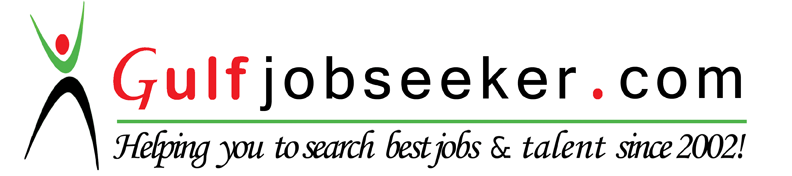 